Bargaining at the fruit market – Tawar-menawar di pasar buahActivityWatch the Bargaining at the Fruit Market video (1:50) and answer the following questions.List the fruits in the table below that the buyer picks up in the market, in Indonesian and English.Highlight the adjectives in the table below that are used to describe the avocado being purchased.Highlight the prices in the table below if you hear them mentioned in the video.Match the Indonesian phrases in the table below to their English translation. Use the actions in the video to help you.Imagine you are the buyer. After this conversation, you write a text message to your friend. Describe your experience at the fruit market, what you bought and the price you bought it for.For the teacherRemove this section before sharing this resource with students.Video transcriptSeller: Heh, mari sini Pak. Mari.Buyer: Selamat pagi. Apa kabar?Seller: Selamat pagi. Saya baik. Dan Anda?Buyer: Baik-baik saja.Seller: Mau membeli apa hari ini?Buyer: Saya mau membeli buah-buahan. Bagaimana alpukat hijau ini?Seller: Bagus. Alpukat ini besar dan segar!Buyer: Berapa harganya?Seller: Harganya sepuluh ribu rupiah.Buyer: Wah, terlalu mahal. Lima ribu rupiah saja?Seller: Tidak! Alpukat ini enak sekali. Tujuh ribu lima ratus.Buyer: Baiklah. Saya mau membeli dua buah alpukat.Seller: Mau membeli manggis juga? Manggis ini manis sekali.Buyer: Manggis berwarna ungu ini dari mana?Seller: Manggis ini dari kota Yogyakarta. Hanya lima belas ribu rupiah.Buyer: Bagaimana sepuluh ribu rupiah?Seller: Baiklah. Bapak mau berapa?Buyer: Tiga buah manggis.Seller: Dua buah alpukat dan tiga buah manggis, totalnya empat puluh lima ribu rupiah.Buyer: Sini, terima kasih.Seller: Kembali. Sampai jumpa.Buyer: Selamat tinggal.AnswersThe table below lists out the fruits the buyer picks up.The adjectives that are used to describe the avocado being purchased are indicated in bold in the table below.The prices that are mentioned in the video are indicated in bold in the table below.Matched translations are in the table below.Sample response:Hai Jono, apa kabar? Saya berbelanja di pasar buah. Ada banyak buah-buahan. Saya beli dua alpukat yang besar dan hijau. Saya tawar-menawar. Harga alpukat tujuh ribu lima ratus rupiah. Murah sekali! Saya juga beli tiga manggis. Manggis ungu, dari Yogyakarta. Harga manggis sepuluh ribu rupiah. Totalnya empat puluh ribu rupiah. Hebat, saya pandai tawar-menawar! Sampai jumpa!© State of New South Wales (Department of Education), 2024The copyright material published in this resource is subject to the Copyright Act 1968 (Cth) and is owned by the NSW Department of Education or, where indicated, by a party other than the NSW Department of Education (third-party material).Copyright material available in this resource and owned by the NSW Department of Education is licensed under a Creative Commons Attribution 4.0 International (CC BY 4.0) license.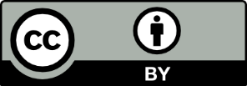 This license allows you to share and adapt the material for any purpose, even commercially. Attribution should be given to © State of New South Wales (Department of Education), 2024.Material in this resource not available under a Creative Commons license:the NSW Department of Education logo, other logos and trademark-protected materialmaterial owned by a third party that has been reproduced with permission. You will need to obtain permission from the third party to reuse its material.Links to third-party material and websitesPlease note that the provided (reading/viewing material/list/links/texts) are a suggestion only and implies no endorsement, by the New South Wales Department of Education, of any author, publisher, or book title. School principals and teachers are best placed to assess the suitability of resources that would complement the curriculum and reflect the needs and interests of their students.If you use the links provided in this document to access a third-party's website, you acknowledge that the terms of use, including licence terms set out on the third-party's website apply to the use which may be made of the materials on that third-party website or where permitted by the Copyright Act 1968 (Cth). The department accepts no responsibility for content on third-party websites.IndonesianEnglishAdjectivebigsmallgreenpurplefreshdeliciousPricePricePriceRp 1.000Rp 10.000Rp 150.000Rp 5.000Rp 15.000Rp 70.000Rp 2.000Rp 45.000Rp 7.500IndonesianEnglishSini, terima kasih.OK.Kembali.It’s only fifteen thousand rupiah.Baiklah.You’re welcome.Mari sini, Pak.Here, thank you.Hanya lima belas ribu rupiah.Come here, Sir.IndonesianEnglishmanggamangoeslonganlonganskelapacoconutspisangbananasrambutanrambutansAdjectivebigsmallgreenpurplefreshdeliciousPricePricePriceRp 1.000Rp 10.000Rp 150.000Rp 5.000Rp 15.000Rp 70.000Rp 2.000Rp 45.000Rp 7.500IndonesianEnglishSini, terima kasih.Here, thank you.Kembali.You’re welcome.Baiklah.Ok.Mari sini, Pak.Come here, Sir.Hanya lima belas ribu rupiah.It’s only fifteen thousand rupiah.